	   Sunday, March 31, 2013	   Monday, April 1, 2013	   Tuesday, April 2, 2013	   Wednesday, April 3, 2013	   Thursday, April 4, 2013	   Friday, April 5, 2013	   Saturday, April 6, 20136:00AMHome Shopping  Shopping program.G6:30AMV.I.P: Bloody Val-entine (R)  Val is forced to hire a paparazzi she can't stand, while Tasha's ex-husband, a world famous assassin, is hired to kill him. Starring PAMELA ANDERSON, MOLLY CULVER, SHAUN BAKER, NATALIE RAITANO and LEAH LAIL.PG  (V)7:30AMV.I.P: One Wedding And Val's Funeral (R)  Vallery and company are hired to protect a young Prince, unaware that he's plotting to overthrow his father, the King. Starring PAMELA ANDERSON, MOLLY CULVER, SHAUN BAKER, NATALIE RAITANO and LEAH LAIL.PG  (S)8:30AMHome Shopping  Shopping program.G9:00AMHome Shopping  Shopping program.G9:30AMFreak Encounters: Death Worm    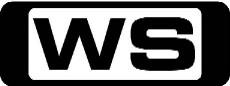 Mya thinks she is helping a geological research team determine the whereabouts of missing crewmembers that have abandoned their posts at a remote quarry. Soon, a nest of vicious, monster-sized death worms are on the attack.PG10:00AMFreak Encounters: Vampire Virus    Camille takes a job with a geological expedition team searching for mineral deposits in a remote quarry. When deep drilling in the rocks accidentally releases a bizarre burst of smoke, it is clear an air born virus has been unleashed.PG  (L)10:30AMSpecial: Beneath Alcatraz (R)    In the still of the night three prisoners did the impossible. Desperate and dangerous, they escaped from Alcatraz. Did they survive their bid for freedom or did they lose everything to the San Francisco Bay?PG  (A)11:30AMSpecial: Manapouri - The Toughest Tunnel (R)  Witness the story of determined people battling against nature at its most unforgiving as they face the most challenging construction project ever to be undertaken in one of New Zealand's most rugged and isolated landscapes.G12:30PMHook Line and Sinker: Project Boat Fishing (R)    A fish off between Nick and Andrew in their own Project boats which they have spent months designing and building.PG1:00PMHook Line and Sinker: Portland SBT (R)    Nick and Andrew join Victoria's game fisherman for a day catching Southern Bluefin Tuna off Portland.PG1:30PMRory And Paddy's Great British Adventure: The Shires (R)    Rory and Paddy travel through the Shires exploring agricultural shows, dingy bars, and tree canopies as well as getting friendly with sheep.PG2:30PMVerminators: Roman Goes Vegan    Verminators follows charismatic company CEO Michael Masterson and his team of pest-busters on their mission to       eradicate infestations.                PG3:30PMShockwave: #20    A couple out on a lake in Austin, Texas get too close to the dam and their boat is sucked in and swallowed under.PG4:30PMPimp My Ride: 1986 Chevy Pickup / Mini Van (R) 'CC'  Xzibit takes an '86 Chevy Pickup and gives new meaning to 'dumps like a truck!'PG  (L)5:30PMThe Amazing Race 'CC'    **NEW EPISODE**This season, which marks the 22nd race around the world for the series, will introduce a new twist to the game. The teams will travel more than 30,000 miles, over five continents for the race  to the finish line.PG6:30PMSwamp Men: The Coming Storm / Gator Beatdown    **NEW EPISODE**A dangerous Asian water buffalo is loose, an aggressive, pregnant gator needs to be moved, and Tropical Storm Bonnie threatens Billie Swamp Safari. Starring ED WOODS.PG8:30PM7Mate Sunday Night Movie: Cruel Intentions 2 (R) (2001)    Manipulative Kathryn rules the school with her venomous ways. However, her new stepbrother Sebastian might be the one to change it all. Starring ROBIN DUNNE, SARAH THOMPSON, KERI LYNN PRATT, AMY ADAMS and BARRY FLATMAN.M  (L,S,N)10:20PM7Mate Sunday Movie: Cruel Intentions 3 (R) (2004)    Three unscrupulous college students use and abuse each other in their vicious games of gossip, deceit and betrayal. Starring KERR SMITH, KRISTINA ANAPAU, NATHAN WETHERINGTON, MELISSA YVONNE LEWIS and NATALIE RAMSEY.MA  (S,A)12:10AMDeadliest Warrior: Aztec Jaguar Vs Zande Warrior    Aztec Jaguar, the ruthless ritual warrior of North America battles the Zande Warrior , a blood-thirsty killer of Central Africa.M  (V)1:00AMRory And Paddy's Great British Adventure: The Shires (R)    Rory and Paddy travel through the Shires exploring agricultural shows, dingy bars, and tree canopies as well as getting friendly with sheep.PG2:00AMVerminators: Roman Goes Vegan    Verminators follows charismatic company CEO Michael Masterson and his team of pest-busters on their mission to       eradicate infestations.                PG3:00AMShockwave: #20    A couple out on a lake in Austin, Texas get too close to the dam and their boat is sucked in and swallowed under.PG4:00AMSpecial: Beneath Alcatraz (R)  In the still of the night three prisoners did the impossible. Desperate and dangerous, they escaped from Alcatraz. Did they survive their bid for freedom or did they lose everything to the San Francisco Bay?PG  (A)5:00AMFreak Encounters: Death Worm    Mya thinks she is helping a geological research team determine the whereabouts of missing crewmembers that have abandoned their posts at a remote quarry. Soon, a nest of vicious, monster-sized death worms are on the attack.PG5:30AMFreak Encounters: Vampire Virus    Camille takes a job with a geological expedition team searching for mineral deposits in a remote quarry. When deep drilling in the rocks accidentally releases a bizarre burst of smoke, it is clear an air born virus has been unleashed.PG  (L)6:00AMHome Shopping  Shopping program.G6:30AMHome Shopping  Home ShoppingG7:00AMPhineas And Ferb: A Phineas And Ferb Family Christmas / S'Winter (R) 'CC'    There is no such thing as an ordinary summer's day, as step-brothers Phineas and Ferb take their dreams to extremes.G7:30AMZeke and Luther: Rollerdorks (R) 'CC'    When a group of dancing rollerskaters, begin practicing their dance routines at the skate park where Zeke, Luther and the rest of the skateboarders hone their skater skills, a turf war erupts. Starring HUTCH DANO, ADAM HICKS, DANIEL CURTIS LEE and RYAN NEWMAN.G8:00AMA.N.T Farm: Ballet DANTser (R) 'CC'    There's a new A.N.T. in school, Violet, who isn't afraid of the big kids, including Lexi, who ends up tasking Chyna with the responsibility of keeping Violet far away from her. Starring CHINA ANNE MCCLAIN, SIERRA MCCORMICK, JAKE SHORT, STEFANIE SCOTT and CARLON JEFFERY.G8:30AMFish Hooks: Fish Floaters/Dollars And Fish (R)    The students at Freshwater high are split into boys and girls for a battle of the parade floats. Which side will win?G9:00AMNBC Today (R) 'CC'    International news and weather including interviews with newsmakers in the world of politics, business, media, entertainment and sport.10:00AMNBC Meet The Press (R) 'CC'    David Gregory interviews newsmakers from around the world.11:00AMV.I.P: Scents and Sensibility (R)  A bio-chemistry lab hires V.I.P. to protect their scientist who holds the key to a secret aphrodisiac using pheromone research. Starring PAMELA ANDERSON, MOLLY CULVER, SHAUN BAKER, NATALIE RAITANO and LEAH LAIL.PG  (S)12:00PMShockwave: #21    Watch as a helicopter in Hawaii crashes and a huge man named Tiny lifts the 1,500 pound chopper by himself, enabling rescuers to pull the pilot out.PG1:00PMMotor Mate: World Rally 1988 New Zealand   With plenty of open spaces, this race features the highest speeds on dirt roads of any World Championship rally.G2:00PMMotor Mate: The History of Le Mans - Part 1  G3:00PMMotor Mate: Champion Kankkunen      PG4:30PMDream Car Garage (R)  This motoring series showcases the latest exotic cars, test drives and vintage collectables from museums and the rich and famous, and also includes unbelievable auto restorations.G5:00PMDream Car Garage (R)  This motoring series showcases the latest exotic cars, test drives and vintage collectables from museums and the rich and famous, and also includes unbelievable auto restorations.PG5:30PMPimp My Ride: 68 Chevelle Malibu / 1989 Ford Taurus (R) 'CC'  Alex has a classic 68 Chevelle Malibu convertible but is lacking the look of a  pimped out ride. Then Xzibit and the boys at blow the doors off an 89 Ford Taurus in a whole new way.PG6:30PMSeinfeld: Seinfeld (R) 'CC'    Jerry is ecstatic that a woman he met on  the road is coming to stay with him in New York, but his flabbergasted when he discovers she's engaged to be married. Starring JERRY SEINFELD, JASON ALEXANDER, MICHAEL RICHARDS, JULIA LOUIS-DREYFUS and JERRY SEINFELD.PG7:00PMSeinfeld: Male Unbonding (R) 'CC'    Jerry finds that trying to end a friendship with Joel, a guy he's known and disliked for years, is harder than breaking up with a woman. Starring JERRY SEINFELD, JASON ALEXANDER, MICHAEL RICHARDS and JULIA LOUIS-DREYFUS.PG7:30PMCash Cowboys: Hey, Big Spender (R)    The guys are in British Columbia where they're read to blow a big wad of cash on a few West Coast treasures.PG8:30PMPawn Stars: Spooning Paul Revere / Off The Wagon (R) 'CC'    The Pawn Stars have a chance to buy a historic silver spoon made by a true American legend-Paul Revere. Then Corey has a chance to buy an extremely rare Belgium-made 1942 Sarolea motorcycle. Starring RICHARD HARRISON, RICK HARRISON, COREY HARRISON and CHUMLEE.PG9:30PMAmerican Restoration: Keep On Trucking / Ice Cold    **NEW EPISODE**Brettly takes the wheel when he decides to restore a beat-up 1965 Chevrolet truck. Can he keep on trucking with his tricky transformation or will this clunker wind up running on empty? Starring RICK DALE, TYLER DALE, RON DALE, KOWBOY and TED.PG10:30PMAmerican Pickers: Fast Eddie (R)    While Mike and Frank pick the back roads of Minnesota, they challenge Danielle to sell a ten-foot fiberglass cowboy boot that's been gathering dust for over a year. Starring MIKE WOLFE and FRANK FRITZ.PG11:30PMBid America: Born In A Barn    **NEW EPISODE**This episode takes place in the Mikkelson restoration facility where so many Mikkelson's Boats are beautifully restored.PG12:00AMWarehouse 13: Reset (R)    When Pete and Myka come back to consciousness in Warehouse 2, they find that it is filling with sand and the only exit is blocked. Starring EDDIE MCCLINTOCK, JOANNE KELLY, SAUL RUBINEK, GENELLE WILLIAMS and ALLISON SCAGLIOTTI-SMITH.M1:00AMV.I.P: Scents and Sensibility (R)  A bio-chemistry lab hires V.I.P. to protect their scientist who holds the key to a secret aphrodisiac using pheromone research. Starring PAMELA ANDERSON, MOLLY CULVER, SHAUN BAKER, NATALIE RAITANO and LEAH LAIL.PG  (S)2:00AMShockwave: #21    Watch as a helicopter in Hawaii crashes and a huge man named Tiny lifts the 1,500 pound chopper by himself, enabling rescuers to pull the pilot out.PG3:00AMMotor Mate: World Rally 1988 New Zealand    With plenty of open spaces, this race features the highest speeds on dirt roads of any World Championship rally.G4:00AMDream Car Garage (R)  This motoring series showcases the latest exotic cars, test drives and vintage collectables from museums and the rich and famous, and also includes unbelievable auto restorations.G4:30AMDream Car Garage (R)  This motoring series showcases the latest exotic cars, test drives and vintage collectables from museums and the rich and famous, and also includes unbelievable auto restorations.PG5:00AMPimp My Ride: 68 Chevelle Malibu / 1989 Ford Taurus (R) 'CC'  Alex has a classic 68 Chevelle Malibu convertible but is lacking the look of a  pimped out ride. Then Xzibit and the boys at blow the doors off an 89 Ford Taurus in a whole new way.PG6:00AMHome Shopping  Shopping program.G6:30AMHome Shopping  Home ShoppingG7:00AMPhineas And Ferb: What A Croc!/Ferb TV (R) 'CC'    There is no such thing as an ordinary summer's day, as step-brothers Phineas and Ferb take their dreams to extremes.G7:30AMZeke and Luther: Crash Dummies (R) 'CC'    Zeke and Luther enter a video contest hosted by local TV personality Dale Davis, and must come up with an extreme skate trick to beat the reigning three-time video champion, The Goose. Starring HUTCH DANO, ADAM HICKS, DANIEL CURTIS LEE and RYAN NEWMAN.G8:00AMA.N.T Farm: Body Of EvidANTs 'CC'    Olive is shocked to discover her pet robot is no longer functioning and has suspicious screwdriver scratch marks on its back. Starring CHINA ANNE MCCLAIN, SIERRA MCCORMICK, JAKE SHORT, STEFANIE SCOTT and CARLON JEFFERY.G8:30AMFish Hooks: Flying Fish/Legend of the Earth Troll (R)    Follow three friends from Freshwater High, a school submerged in a giant fish tank in a pet store. Mr. Mussels gives a speech on going afte r your dreams and Milo decides he wants to fly.G9:00AMNBC Today (R) 'CC'    International news and weather including interviews with newsmakers in the world of politics, business, media, entertainment and sport.11:00AMV.I.P: Diamonds Are A Val's Best Friend (R)  V.I.P.'s reputation is at stake when an 80-carat diamond is stolen while under their protection. Starring PAMELA ANDERSON, MOLLY CULVER, SHAUN BAKER, NATALIE RAITANO and LEAH LAIL.PG12:00PMShockwave: #23    A mountain climbing expedition in Kyrgysztan is being airlifted from their base camp. Watch as the overloaded chopper dives and comes crashing down.PG1:00PMPanic Mechanics: Dragster (R)    Two teams are given 2000 pounds and two days to redesign the same model second- hand car.PG1:30PMMotor Mate: World's Fastest Race Bikes  (R)    Only one person in the world has ridden all of the top Grand Prix and World Superbike race bikes of 2000 - Alan Cathcart - and today we take a look at these ultimate test rides.G3:00PMMotor Mate: Aston Martin - The David Brown Years (R)  When industrialist Sir David Brown bought Aston Martin, he began a 25-year programme of development which would see  the marque established as a prestige brand, and become dominant on the racetrack.G4:30PMDream Car Garage (R)  This motoring series showcases the latest exotic cars, test drives and vintage collectables from museums and the rich and famous, and also includes unbelievable auto restorations.G5:00PMDream Car Garage (R)  This motoring series showcases the latest exotic cars, test drives and vintage collectables from museums and the rich and famous, and also includes unbelievable auto restorations.PG5:30PMPimp My Ride: 1986 Buick Century / 1957 Panel Truck (R) 'CC'  Xzibit turns an audiophiles world upside down when he installs the world's largest subwoofer into an 86 Buick Century.PG6:30PMSeinfeld: The Stake Out (R) 'CC'    Jerry and his ex-girlfriend Elaine discover the true meaning of friendship when Jerry decides to pursue romance with a gorgeous friend of Elaine's. Starring JERRY SEINFELD, JASON ALEXANDER, MICHAEL RICHARDS and JULIA LOUIS-DREYFUS.PG7:00PMSeinfeld: The Robbery (R) 'CC'    When Jerry's apartment is broken into, George persuades him to look at a new one. But the decision to move sets off an unhappy chain of events. Starring JERRY SEINFELD, JASON ALEXANDER, MICHAEL RICHARDS and JULIA LOUIS-DREYFUS.PG7:30PMMythbusters: Border Slingshot (R) 'CC'    Can illegal immigrants fire themselves 200 yards across the border and into the United States with a slingshot so accurate that it can land the human projectiles safely on a carefully placed mattress?PG8:30PMFamily Guy: 8 Simple Rules For Buying My Teenage Daughter (R) 'CC'  In order to get out of an outstanding debt, Peter drafts a contract that sells Meg to Mort's son Neil.M9:00PMAmerican Dad: Stanny-Boy And Frantastic (R) 'CC'    When Stan and Francine begin hanging out  with a thrill seeking young couple, their social life gets a boost but they quickly realise they can't keep up with their adventurous new friends and devise  a plan to slow them down for good.M9:30PMFamily Guy: Dammit Janet / There's Something About Paulie  (R) 'CC'  Stewie falls head over heels for a girl at a day-care centre. And Peter's new mobster friend puts a contract out on Lois life.M10:30PMAmerican Dad: A Pinata Named Desire / You Debt Your Life (R) 'CC'    When Stan confides to Roger that his terrible acting is getting in the way of  his job performance, Roger invites Stan  to attend his acting class.M11:30PMScare Tactics: Clone Attack / Repo Man / Orgy From Hell / Monkey Trouble  This frighteningly funny hidden-camera show has its victims, set up by friends and loved ones, placed into elaborately staged scary situations with movie-style  special effects, makeup and production.M12:00AMBlokesworld: Ten Years On    MA  (S,N)12:30AM30 Rock: Dealbreakers Talk Show #0001 (R) 'CC'    Production for Liz's new talk show begins and she learns what it is like to be a performer. Starring ALEC BALDWIN, TINA FEY, TRACY MORGAN, SCOTT ADSIT and JACK MCBRAYER.PG1:00AM30 Rock: Secret Santa (R) 'CC'    Jack takes a trip down memory lane when his high school crush resurfaces in his life. Starring ALEC BALDWIN, TINA FEY, TRACY MORGAN, SCOTT ADSIT and JACK MCBRAYER.PG1:30AMV.I.P: Diamonds Are A Val's Best Friend (R)  V.I.P.'s reputation is at stake when an 80-carat diamond is stolen while under their protection. Starring PAMELA ANDERSON, MOLLY CULVER, SHAUN BAKER, NATALIE RAITANO and LEAH LAIL.PG2:30AMShockwave: #23    A mountain climbing expedition in Kyrgysztan is being airlifted from their base camp. Watch as the overloaded chopper dives and comes crashing down.PG3:30AMDream Car Garage (R)  This motoring series showcases the latest exotic cars, test drives and vintage collectables from museums and the rich and famous, and also includes unbelievable auto restorations.G4:00AMDream Car Garage (R)  This motoring series showcases the latest exotic cars, test drives and vintage collectables from museums and the rich and famous, and also includes unbelievable auto restorations.PG4:30AMMotor Mate: World's Fastest Race Bikes (R)    Only one person in the world has ridden all of the top Grand Prix and World Superbike race bikes of 2000 - Alan Cathcart - and today we take a look at these ultimate test rides.G6:00AMHome Shopping  Shopping program.G6:30AMHome Shopping  Home ShoppingG7:00AMPhineas And Ferb: Moms In The House/Minor Monogram (R) 'CC'    There is no such thing as an ordinary summer's day, as step-brothers Phineas and Ferb take their dreams to extremes.G7:30AMZeke and Luther: Adventure Boy (R) 'CC'    When Rutger Murdoch, the star of TV's 'Adventure Boy,' comes to town to visit Olivia, Zeke finally decides to make his move to try to win her over before she falls for the TV hunk. Starring HUTCH DANO, ADAM HICKS, DANIEL CURTIS LEE and RYAN NEWMAN.G8:00AMA.N.T Farm: TransplANTed (R) 'CC'    An 11 year old musical prodigy gets into a gifted program called Advanced Natural Talents must navigate the halls of a new school of older kids who're not particularly fond of grade-skipping newbies. Starring CHINA ANNE MCCLAIN, SIERRA MCCORMICK, JAKE SHORT, STEFANIE SCOTT and CARLON JEFFERY.G8:30AMFish Hooks: We've Got Fish Spirit (R)    Follow three friends from Freshwater High, a school submerged in a giant fish tank in a pet store.G9:00AMNBC Today (R) 'CC'    International news and weather including interviews with newsmakers in the world of politics, business, media, entertainment and sport.11:00AMV.I.P: Deconstructing Peri (R)  Vallery Irons Protection is hired to protect a high strung actress whose memoirs threaten to create a scandal in Washington. Starring PAMELA ANDERSON, MOLLY CULVER, SHAUN BAKER, NATALIE RAITANO and LEAH LAIL.PG12:00PMShockwave: #24 (R)    Watch as a jet engine loaded with an explosive chemical is being used to dry the asphalt on a roadway - two firefighters get caught in the flashpoint after the pavement erupts into flames.PG1:00PMAustralian Biker Build Off (R)    Four of Australia's best custom motorcycle builders have just six weeks to build the ultimate street-style drag bike.PG  (L)1:30PMMotor Mate: Champion BriggsBarry Briggs MBE is world famous, not only for his four World Speedway Championships, but also as the most   prominent speedway personality in the history of the sport.                 PG3:00PMMotor Mate: The Right Line (R)  Experience the extraordinary period of motorcycle road racing legends like John Surtees and Bob McIntyre doing battle around Europe.G4:30PMDream Car Garage (R)  This motoring series showcases the latest exotic cars, test drives and vintage collectables from museums and the rich and famous, and also includes unbelievable auto restorations.PG5:00PMZoom TV    Zoom TV explores everything that drives,  flies and floats; focusing on their functions, versatility and of course, reliability.PG5:30PMPimp My Ride: Malibu / VW Thing (R) 'CC'  Xzibit has a close encounter with a '77 Chevelle that has suffered from the desert heat. Plus, Xzibit and the West Coast boys put a snake pit in the back of a '73 VW Thing.PG6:30PMSeinfeld: The Stock Tip (R) 'CC'    Jerry invests in the stock market on a hot tip from George. But Jerry is depressed when it does nothing but lose money. Starring JERRY SEINFELD, JASON ALEXANDER, MICHAEL RICHARDS and JULIA LOUIS-DREYFUS.PG7:00PMSeinfeld: The Ex-Girlfriend (R) 'CC'    Jerry's best friend George is obsessed with finding a way to break up with his overbearing girlfriend. However Jerry finds himself in a similar position with  the same woman. Starring JERRY SEINFELD, JASON ALEXANDER, MICHAEL RICHARDS and JULIA LOUIS-DREYFUS.PG7:30PMBomb Patrol: Afghanistan: Weapons Tech 'CC'    **NEW EPISODE**This is an explosive, in depth look at the high tech tools Navy EOD Platoon 342 use to find and dispose of IED's. An insider's guide to the giant armoured vehicles, mine sniffing radar and big guns EOD uses on each life saving mission.PG (V)8:30PMHardcore Pawn: Burmese Or Busted? / Rich vs. Les    **NEW EPISODE**Les is presented with a jar of gold powder that could be worth thousands, but Ashley is convinced it's nothing more than eye shadow. An explosive acid test reveals its true nature. Starring LES GOLD, SETH GOLD and ASHLEY GOLD.M9:30PMAmerican Pickers: The Elephant In The Room (R)    With a Noah's ark of exotic animals, the guys visit a Maine taxidermist where  Mike gambles big money on a huge elephant head. Starring MIKE WOLFE and FRANK FRITZ.PG10:30PM7mate Wednesday Night Movie: Derailed (R) (2002)  A NATO operative battles an international squad of terrorists on a train carrying a deadly virus. Starring JEAN-CLAUDE VAN DAMME, LAURA HARING, THOMAS ARANA, SUSAN GIBNEY and LUCY JENNER.M  (V,L)12:30AM30 Rock: Klaus And Greta (R) 'CC'    Jenna enters in a fake relationship with James Franco while Jack tries to gain access to a drunken voicemail. Starring ALEC BALDWIN, TINA FEY, TRACY MORGAN, SCOTT ADSIT and JACK MCBRAYER.PG1:00AMV.I.P: Deconstructing Peri (R)  Vallery Irons Protection is hired to protect a high strung actress whose memoirs threaten to create a scandal in Washington. Starring PAMELA ANDERSON, MOLLY CULVER, SHAUN BAKER, NATALIE RAITANO and LEAH LAIL.PG2:00AMHome Shopping  Shopping program.G2:30AMHome Shopping  Shopping program.G3:00AMHome Shopping  Shopping program.G3:30AMRoom For Improvement (R) 'CC'    A sports-mad son gets a cool new bedroom. Then, his mum gets a shock with a stylish outdoor entertaining zone.G4:00AMShockwave: #24 (R)    Watch as a jet engine loaded with an explosive chemical is being used to dry the asphalt on a roadway - two firefighters get caught in the flashpoint after the pavement erupts into flames.PG5:00AMPimp My Ride: Malibu / VW Thing (R) 'CC'  Xzibit has a close encounter with a '77 Chevelle that has suffered from the desert heat. Plus, Xzibit and the West Coast boys put a snake pit in the back of a '73 VW Thing.PG6:00AMHome Shopping  Shopping program.G6:30AMHome Shopping  Home ShoppingG7:00AMPhineas And Ferb: Excaliferb - Parts 1 and 2 (R) 'CC'    There is no such thing as an ordinary summer's day, as step-brothers Phineas and Ferb take their dreams to extremes.G7:30AMZeke and Luther: I, Skatebot (R) 'CC'    Local businessman Mr. Fitzle has built a skater-hating robot to keep skaters away from Ramps, but when the robot gets out of control, he seeks Zeke and Luther's help to stop the machine. Starring HUTCH DANO, ADAM HICKS, DANIEL CURTIS LEE and RYAN NEWMAN.G8:00AMA.N.T Farm: ParticipANTs (R) 'CC'    Chyna makes an effort to be more involved with her school's extracurricular activities and joins the cheerleading squad, but gets more than she bargained for. Starring CHINA ANNE MCCLAIN, SIERRA MCCORMICK, JAKE SHORT, STEFANIE SCOTT and CARLON JEFFERY.G8:30AMFish Hooks: Two Clams In Love/Peopleing (R)    Clamantha believes that Oscar's laptop is another clam named Webster and falls in love with it, but soon Webster begins to run out of battery. Then Milo engages in a new dangerous sport.G9:00AMNBC Today (R) 'CC'    International news and weather including interviews with newsmakers in the world of politics, business, media, entertainment and sport.11:00AMV.I.P: Val Got Game (R)  V.I.P. is hired to protect a promising professional basketball prospect from a ruthless sports agent. Starring PAMELA ANDERSON, MOLLY CULVER, SHAUN BAKER, NATALIE RAITANO and LEAH LAIL.PG12:00PMShockwave: #26    Watch as a tornado hits an Oklahoma pig farm and a deaf motorcyclist trying out his new motorcycle can't hear a warning and one of the most terrifying crashes ever is caught on tape.PG1:00PMMotor Mate: Grand Prix Legends (R) Explore the story of two British racing legends through unique archive race footage and rare interviews with the greats of motorsport.G 2:00PMMotor Mate: Formula One (R)  1970 was the year of transition in Grand Prix racing, the season that pitched the old guard against a feisty new breed of racers intent on pushing Formula One forward into the new decade.G3:00PMMotor Mate: Champion Don GarlitsChampion Garlits mixes archive footage of the many milestones of Don's career with an extensive interview with the man himself. The triumphs, the disasters and the highs and lows.                 PG4:30PMDream Car Garage (R)  This motoring series showcases the latest exotic cars, test drives and vintage collectables from museums and the rich and famous, and also includes unbelievable auto restorations.G5:00PMDream Car Garage (R)  This motoring series showcases the latest exotic cars, test drives and vintage collectables from museums and the rich and famous, and also includes unbelievable auto restorations.PG5:30PMPimp My Ride: Galant  / Ice Cream Truck (R) 'CC'  Xzibit creates poetry in motion for a '94 Mitsubishi Galant and its owner.PG6:30PMSeinfeld: The Pony Remark (R) 'CC'    Jerry's parents, Helen and Morty, are in town from Florida for his Aunt Manya's and Uncle Issac's fiftieth wedding anniversary. Starring JERRY SEINFELD, JASON ALEXANDER, MICHAEL RICHARDS and JULIA LOUIS-DREYFUS.PG7:00PMSeinfeld: The Busboy (R) 'CC'    George feels guilty for inadvertently getting a busboy fired from his job and then tries to make it up to him. Starring JERRY SEINFELD, JASON ALEXANDER, MICHAEL RICHARDS and JULIA LOUIS-DREYFUS.PG7:30PMGator Boys    **NEW EPISODE**Paul and Jimmy are back at it again and facing even more challenges. From wrangling a 12-foot gator to dangerous encounters with ferocious lizards, will the boys be able to survive the frienship as well as the business?PG8:30PMSwamp People: King Of The Swamp    **NEW EPISODE**It's down to the final 4 days and Troy's  road to the crown takes an unexpected turn. A good friend and fellow hunter has passed away.PG9:30PMMounted In Alaska: Maneaters / Warts And All    **NEW EPISODE**After a client harvests an African Lion,  Russ tests the skills of his newest employee, Sam, a taxidermist from Mississippi who claims to be the 'Cat-Man.'PG10:30PMOperation Repo: My Car's Caught In The Intersection / Robo Repo (R)    Froy and Sonia luck out when a RO's car breaks down in the middle of the street. Ronnia and Carlos argue with a gas station clerk who has nothing to lose.M11:30PMJail (R)  Deputy Alvarez finds a suspect attempting to eat his pot, and Cpl. Roe searches a jail room and finds illegal objects.M12:00AMD.E.A: Flip The Stripper    The DEA attempts to flip a stripper, risking her life to turn against her coke dealing boyfriend. Special Agent Bob Stevens goes on an undercover mission to deliver a million dollars worth of coke.M1:00AM30 Rock: Winter Madness (R) 'CC'    Hoping to boost staffers' spirits, Liz takes the TGS gang on a field trip, but when Jack takes over for his own reasons, the staff end up blaming Liz for all that's wrong in their lives. Starring ALEC BALDWIN, TINA FEY, TRACY MORGAN, SCOTT ADSIT and JACK MCBRAYER.PG1:30AMV.I.P: Val Got Game (R)  V.I.P. is hired to protect a promising professional basketball prospect from a ruthless sports agent. Starring PAMELA ANDERSON, MOLLY CULVER, SHAUN BAKER, NATALIE RAITANO and LEAH LAIL.PG2:30AMShockwave: #26    Watch as a tornado hits an Oklahoma pig farm and a deaf motorcyclist trying out his new motorcycle can't hear a warning and one of the most terrifying crashes ever is caught on tape.PG3:30AMMotor Mate: Grand Prix Legends (R) Explore the story of two British racing legends through unique archive race footage and rare interviews with the greats of motorsport.G 4:30AMDream Car Garage (R)  This motoring series showcases the latest exotic cars, test drives and vintage collectables from museums and the rich and famous, and also includes unbelievable auto restorations.G5:00AMDream Car Garage (R)  This motoring series showcases the latest exotic cars, test drives and vintage collectables from museums and the rich and famous, and also includes unbelievable auto restorations.PG5:30AMHome Shopping  Home ShoppingG6:00AMHome Shopping  Shopping program.G6:30AMHome Shopping  Home ShoppingG7:00AMPhineas And Ferb: Monster From The ID/Gi-Ants (R) 'CC'    There is no such thing as an ordinary summer's day, as step-brothers Phineas and Ferb take their dreams to extremes.G7:30AMZeke and Luther: Law And Boarder (R) 'CC'    After Zeke and Luther crash into Ginger's potato wedge stand, she gets even by convincing the home owners association to begin regulating skateboarders. Starring HUTCH DANO, ADAM HICKS, DANIEL CURTIS LEE and RYAN NEWMAN.G8:00AMA.N.T Farm: The PhANTom Locker (R) 'CC'    Cameron uses a variety of tactics to scare Olive, his over-involved locker neighbour, into changing lockers. Starring CHINA ANNE MCCLAIN, SIERRA MCCORMICK, JAKE SHORT, STEFANIE SCOTT and CARLON JEFFERY.G8:30AMFish Hooks: Pamela Hamster Returns/Parasite Fright (R)    Follow three friends from Freshwater High, a school submerged in a giant fish tank in a pet store.G9:00AMNBC Today (R) 'CC'    International news and weather including interviews with newsmakers in the world of politics, business, media, entertainment and sport.11:00AMV.I.P: Vallery Of The Dolls (R)  Vallery is hired to protect a magazine's beautiful centerfold models from being kidnapped. Starring PAMELA ANDERSON, MOLLY CULVER, SHAUN BAKER, NATALIE RAITANO and LEAH LAIL.PG  (V)12:00PMShockwave: #27    Watch as a plane that is out of fuel attempts to land but one of the wheels on its landing gear is stuck--a ground crew worker attempts to pull the wheel down manually.PG  (V,A)1:00PMClassic Racers: Big Speed At Silverstone (R)    Once a year, rare classic race cars populate the Silverstone Grand Prix circuit, one of the fastest tracks in the world. Meet the men who race them at blistering speeds.PG2:00PMMotor Mate: Formula One (R)  This was the year when Britain's James Hunt, in the McLaren, amazingly clinched the Formula One Drivers Championship during the final Grand Prix of the season in Japan.PG3:00PMMotor Mate: Focus 500 - Inside Sheene's Championship Year (R)  Focus on the year 1976 when Barry Sheen won the 500cc World Championship.PG4:30PMDream Car Garage (R)  This motoring series showcases the latest exotic cars, test drives and vintage collectables from museums and the rich and famous, and also includes unbelievable auto restorations.PG5:00PMDream Car Garage (R)  This motoring series showcases the latest exotic cars, test drives and vintage collectables from museums and the rich and famous, and also includes unbelievable auto restorations.G5:30PMPimp My Ride: T-100 / Limo (R) 'CC'  Xzibit helps a marine's Toyota T-100 go above and beyond the call of duty. Then, Xzibit takes a throwback 1988 Cadillac Limo and kicks it into the 21st century with a 50' plasma screen.PG6:30PMSeinfeld: The Baby Shower (R) 'CC'    Kramer talks Jerry into getting cable-television service from an illegal  source, and the crooked cable installer shows up on the same day Jerry  has given use of his apartment to Elaine. Starring JERRY SEINFELD, JASON ALEXANDER, MICHAEL RICHARDS and JULIA LOUIS-DREYFUS.PG7:00PMSeinfeld: The Jacket (R) 'CC'    While shopping with Elaine, Jerry discovers a suede jacket that is totally  irresistible in spite of its hefty tag. Starring JERRY SEINFELD, JASON ALEXANDER, MICHAEL RICHARDS and JULIA LOUIS-DREYFUS.PG7:30PMMythbusters: Break Step Bridge / Buried In Concrete (R) 'CC'   Will a college rowing team be able to pull Jamie up on water skis? And can the  rhythm of soldiers marching together cause a bridge to collapse? Starring JAMIE HYNEMAN and ADAM SAVAGE.PG 9:30PM7Mate Friday Night Movie: Sniper 3 (R) (2004)  An expert marksman wishes to retire, but soon finds himself battling one of Asia's biggest crime syndicates. Starring TOM BERENGER, BYRON MANN, JOHN DOMAN, DENIS ARNDT and TROY WINBUSH.AV  (V)11:30PMPunk'd (R) 'CC'  The season finale has Ashton Kutcher handing out awards for his favourite Punks and guests over the past season.M12:00AMBlokesworld: Ten Years On    MA  (S,N)12:30AMUnsolved Mysteries (R)  Did Judith Hyams really die following abortion complications? And did a statue of Jesus really close its eyes at the Holy Trinity Church?M1:30AMV.I.P: Vallery Of The Dolls (R)  Vallery is hired to protect a magazine's beautiful centerfold models from being kidnapped. Starring PAMELA ANDERSON, MOLLY CULVER, SHAUN BAKER, NATALIE RAITANO and LEAH LAIL.PG  (V)2:30AMShockwave: #27    Watch as a plane that is out of fuel attempts to land but one of the wheels on its landing gear is stuck--a ground crew worker attempts to pull the wheel down manually.PG  (V,A)3:30AMMotor Mate: Formula One (R)  This was the year when Britain's James Hunt, in the McLaren, amazingly clinched the Formula One Drivers Championship during the final Grand Prix of the season in Japan.PG4:30AMDream Car Garage (R)  This motoring series showcases the latest exotic cars, test drives and vintage collectables from museums and the rich and famous, and also includes unbelievable auto restorations.PG5:00AMDream Car Garage (R)  This motoring series showcases the latest exotic cars, test drives and vintage collectables from museums and the rich and famous, and also includes unbelievable auto restorations.G5:30AMPimp My Ride: T-100 (R) 'CC'  Xzibit helps a marine's Toyota T-100 go above and beyond the call of duty.PG6:00AMV.I.P: Midnight In The Garden Of Ronnie Beeman (R)  Vallery and company are hired to protect the host of a controversial television talk show. Starring PAMELA ANDERSON, MOLLY CULVER, SHAUN BAKER, NATALIE RAITANO and LEAH LAIL.PG7:00AMV.I.P: Good Val Hunting (R)  A wealthy businessman hires V.I.P. to protect him after posting a ten million dollar bounty on his own life. Starring PAMELA ANDERSON, MOLLY CULVER, SHAUN BAKER, NATALIE RAITANO and LEAH LAIL.PG  (S)8:00AMHome Shopping  Shopping program.G8:30AMHome Shopping  Shopping program.G9:00AMNBC Today (R) 'CC'    International news and weather including interviews with newsmakers in the world of politics, business, media, entertainment and sport.11:00AMGreatest Ever: Motorcycles (R)    Follow our expert, high-profile panel of judges as they pick, rank and comment on the top ten motorbikes of all time!PG12:00PMUltimate Spider-Man: Awesome    Peter Parker dons his Spiderman suit and takes on missions across the Marvel Universe, encounters new villains, and battles his biggest threat yet...teen high school drama. Starring DRAKE BELL, CLARK GREGG, JK SIMMONS, STEVEN WEBER and CAITLYN TAYLOR LOVE.G12:30PMV8 Xtra 'CC'    G1:00PMSeven's V8 Supercars 2013: V8 Supercars: Symmons Plains 'CC'    The V8 Supercars are at Symmons Plains Raceway for the Tasmania 360. Hosted by Matt White, join commentators Neil Crompton, Mark Skaife and pit reporters Mark Larkham and Mark Beretta.3:00PMSeven's V8 Supercars 2013: V8 Supercars: Symmons Plains 'CC'    The V8 Supercars are at Symmons Plains Raceway for the Tasmania 360. Hosted by Matt White, join commentators Neil Crompton, Mark Skaife and pit reporters Mark Larkham and Mark Beretta.4:30PMVerminators: Polly Wants Revenge    Verminators follows charismatic company CEO Michael Masterson and his team of pest-busters on their mission to        eradicate infestations.                 PG5:30PMShockwave: #28 (R)    Watch as an antique replica plane is racing toward a group of people on the tarmac, pulls up in time not to hit them, but then comes crashing back down and erupts into flames.PG6:30PMCities of the Underworld: Scotland's Sin City: Edinburgh (R)    Edinburgh is a thriving metropolis in the heart of the UK, but a look at its past, reveals a double life. From plague victims being buried alive to body snatchers, Edinburgh's underground has many stories to tell.PG7:30PMMighty Structures: Supertanker   (R)    Find out how a giant Supertanker is built to carry LNG Liquid Natural Gas, a cleaner fossil fuel becoming more and more important as the world searches for alternative energy sources.G8:30PMIce Pilots: Pre-Christmas Rush (R)    Christmas is just around the corner, but Buffalo's crucial supply runs come to a halt. An engine seizure strands Scott and AJ, pushing the whole company to the breaking point.PG9:30PM7Mate Saturday Night Movie: Urban Legends: The Final Cut (R) (2000)    It takes a series of fatal accidents to make a film student realise that sometimes legend can become reality. Starring EVA MENDES, JENNIFER MORRISON, MATTHEW DAVIS, LORETTA DEVINE and JOSEPH LAWRENCE.AV  (V,S)11:35PMSpecial: Alcatraz: Defying The Rock (R)  In an incredible first, witness the incredible transformation of Alcatraz from a rock in the middle of San Francisco Bay to an overwhelming maximum security prison.M12:30AMUnsolved Mysteries (R)  What happened to the captain and crew of the Mary Celeste ship after they went missing? Then, who killed 18-year-old Lisa Kimmell?M1:29AMRory And Paddy's Great British Adventure: The South West (R)    Rory and Paddy enter Britain's greatest sandcastle building competition and hunt in a shark fishing competition.PG1:30AMV.I.P: Midnight In The Garden Of Ronnie Beeman (R)  Vallery and company are hired to protect the host of a controversial television talk show. Starring PAMELA ANDERSON, MOLLY CULVER, SHAUN BAKER, NATALIE RAITANO and LEAH LAIL.PG2:30AMV.I.P: Good Val Hunting (R)  A wealthy businessman hires V.I.P. to protect him after posting a ten million dollar bounty on his own life. Starring PAMELA ANDERSON, MOLLY CULVER, SHAUN BAKER, NATALIE RAITANO and LEAH LAIL.PG  (S)3:30AMVerminators: Polly Wants Revenge    Verminators follows charismatic company CEO Michael Masterson and his team of pest-busters on their mission to       eradicate infestations.                PG4:30AMGreatest Ever: Motorcycles (R)    Follow our expert, high-profile panel of judges as they pick, rank and comment on the top ten motorbikes of all time!PG5:30AMHome Shopping  Home ShoppingG